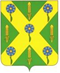 РОССИЙСКАЯ ФЕДЕРАЦИЯОРЛОВСКАЯ ОБЛАСТЬНОВОСИЛЬСКИЙ РАЙОННЫЙ СОВЕТ НАРОДНЫХ ДЕПУТАТОВРЕШЕНИЕ        25 ноября  2022 года                                                                       № 46           г. НовосильО внесении изменений в решение Новосильского районного Совета народных депутатов от 25 июня 2010 года № 445 «О Положении об оплате труда лиц, замещающих должности муниципальной службы и их материальном стимулировании»Принято Новосильским районнымСоветом народных депутатов 25 ноября  2022 годаВ соответствии статьей 134 Трудового Кодекса Российской Федерации, пунктом 15 статьи 7 Федерального закона от 25 декабря 2008 года № 273-ФЗ «О противодействии коррупции», со статьей 21 Закона Орловской области от 09.01.2008 г. № 736-ОЗ «О муниципальной службе в Орловской области», Новосильский районный Совет народных депутатов решил:1. Внести в приложение решения Новосильского районного Совета народных депутатов от 25 июня 2010 года  № 445 «О Положении об оплате труда лиц, замещающих должности муниципальной службы и их материальном стимулировании» следующее изменение:- абзац 2 статьи 2 Положения изложить в следующей редакции:«Размер базового должностного оклада муниципального служащего составляет 3834,00 рублей»2. Настоящее решение вступает в силу с момента подписания и распространяет свое действие на правоотношения, возникшие с 1 октября 2022 года.ПредседательНовосильского районного Совета народных депутатов 					 	Д.П. СигачевГлава Новосильского района 					          Е.Н. Демин